In groups of 3, you will complete the following tasks for your assigned Supreme Court Case:1. Create a short video/live skit that illustrates what happened prior to your assigned case went to the Supreme Court. ALL MEMBERS MUST BE INVOLVED and PROPS ARE REQUIRED. Script/outline REQUIRED.Each member of your group should take on one of the following tasks:Researcher – researches info for your case and explains to groupWriter – In one page or less, answers the questions belowProducer – puts together the skit for the video, using all group members2. Research and answer the following questions about your case in a one page paper. What was the issue? What amendment was involved?What was the background of the case?What did the Supreme Court rule?What impact did the decision leave?What is your opinion? Do you agree or disagree? Why?After your skit, ALL MEMBERS should be prepared to answer questions about the case. 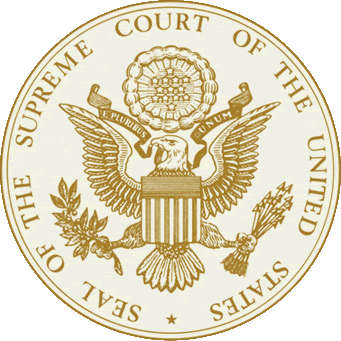 